Term 3 and 4 												Year 3RE Vocabulary VocabularyDefinitionIdeas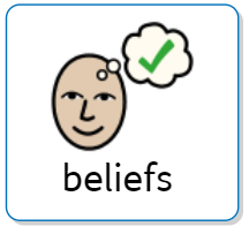 The freedom to have your own thoughts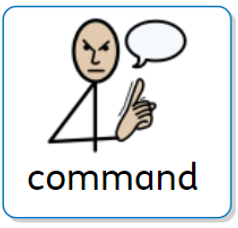 An instruction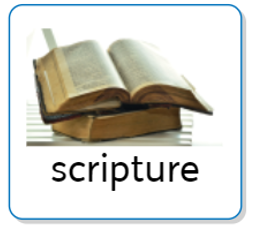 A Holy text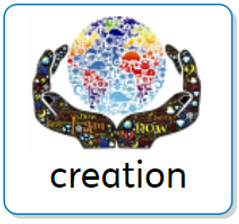 How the world was created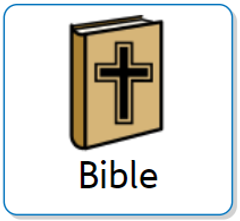 ChristianityThe Holy text of Christianity 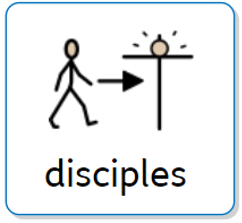 ChristianityJesus’ special friends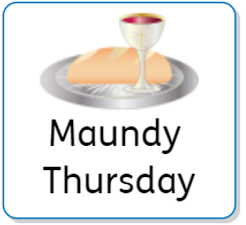 ChristianityThe 5th day of Holy Week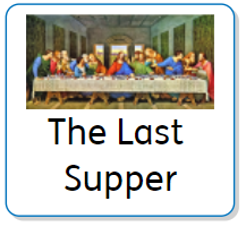 ChristianityJesus’ last meal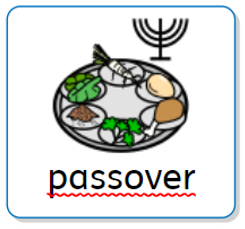 JudaismJewish feast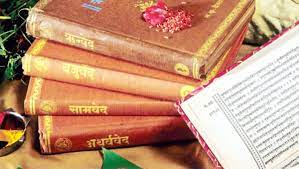 VedasHinduismThe Holy text of Hinduism